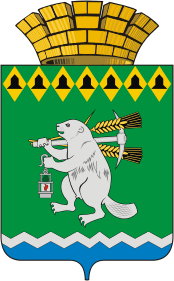 Администрация Артемовского городского округа ПОСТАНОВЛЕНИЕот 16.03.2022                                                                                            № 246-ПАО внесении изменений в приложение 1 к постановлению Администрации Артемовского городского округа от 07.11.2018 № 1197-ПА «Об определении видов обязательных работ, Перечня объектов, на которых осужденные отбывают назначенные наказания в виде обязательных работ, Перечня учреждений для отбывания несовершеннолетними осужденными наказания в виде обязательных работ в Артемовском городском округе»В связи с необходимостью внесения изменений, принимая во внимание представление Артемовского городского прокурора № 01-16-2021 от 21.12.2021, в соответствии со статьей 49 Уголовного кодекса Российской Федерации, статьями 25, 28 Уголовно-исполнительного кодекса Российской Федерации, руководствуясь статьями 30, 31 Устава Артемовского городского округа,ПОСТАНОВЛЯЮ:Внести в приложение 1 к постановлению Администрации Артемовского городского округа от 07.11.2018 № 1197-ПА «Об определении видов обязательных работ, Перечня объектов, на которых осужденные отбывают назначенные наказания в виде обязательных работ, Перечня учреждений для отбывания несовершеннолетними осужденными наказания в виде обязательных работ в Артемовского городском округе» изменения, изложив его в следующей редакции (Приложение).	2. Настоящее постановление опубликовать в газете «Артемовский рабочий», разместить на Официальном интернет-портале правовой информации Артемовского городского округа (www.артемовский-право.рф), на официальном сайте Артемовского городского округа в информационно-телекоммуникационной сети «Интернет».	3. Контроль за исполнением постановления возложить на заместителя главы Администрации Артемовского городского округа Лесовских Н.П.Глава Артемовского городского округа                                    	     К.М. Трофимов                                                                                 Приложение                                                                                 к постановлению Администрации                                                                                                                                 Артемовского городского округа                                                                                от 16.03.2022 № 246-ПА                                                                                Приложение 1                                                                            к постановлению Администрации                                                                          Артемовского городского округа                                                             от 07.11.2018 № 1197-ПАПеречень объектов, на которых осужденные отбывают назначенные наказания в виде обязательных работ (в районе места жительства осужденного) Муниципальное унитарное предприятие Артемовского городского округа «Загородный оздоровительный комплекс им. Павлика Морозова» (в период отсутствия детей в лагере) ИНН 6602008791;Муниципальное унитарное предприятие Артемовского городского округа «Жилищно-коммунальное хозяйство поселка Буланаш» ИНН 6677011181;Муниципальное унитарное предприятие Артемовского городского округа «Мироновское жилищно-коммунальное хозяйство» ИНН 6602011280;Муниципальное унитарное предприятие Артемовского городского округа «Мостовское  жилищно-коммунальное хозяйство» ИНН 6602011272;Муниципальное унитарное предприятие Артемовского городского округа «Лебедкинское  жилищно-коммунальное хозяйство» ИНН 6602011297;Муниципальное унитарное предприятие Артемовского городского округа «Управляющая компания «Наш дом» ИНН 6677010413;Муниципальное унитарное предприятие «Развитие и благоустройство» ИНН 6677010300;Муниципальное  казенное  учреждение Артемовского городского округа «Жилкомстрой» ИНН 6602009869;Государственное автономное учреждение здравоохранения Свердловской области «Артемовская центральная районная больница» ИНН 6602007519; Территориальное управление поселка Незевай Администрации Артемовского городского округа ИНН 6677015531;Территориальное управление поселка Красногвардейский Администрации Артемовского городского округа ИНН 6677015468;Территориальное управление села Большое Трифоново с подведомственной территорией населенных пунктов: деревня Малое Трифоново, поселок Кислянка, поселок Березняки Администрации Артемовского городского округа ИНН 6677015549;2 Территориальное управление поселка Буланаш Администрации Артемовского городского округа ИНН 6677015436;Территориальное управление села Лебёдкино с подведомственной территорией населенных пунктов: поселок Боровской, село Антоново, село Бичур Администрации Артемовского городского округа ИНН 6677015490;Территориальное управление села Мироново с подведомственной территорией населенных пунктов: деревня Бучино, деревня Луговая, деревня Родники, село Липино Администрации Артемовского городского округа ИНН 6677015443;Территориальное управление села Покровское с подведомственной территорией населенного пункта поселка Заболотье Администрации Артемовского городского округа ИНН 6677015524;Территориальное управление поселка Сосновый Бор с подведомственной территорией населенных пунктов: поселок Белый Яр, село Писанец Администрации Артемовского городского округа ИНН 6677015500;Территориальное управление села Мостовское с подведомственной территорией населенных пунктов: деревня Лисава, деревня Налимово Администрации Артемовского городского округа ИНН 6677015450; Общество с ограниченной ответственностью «Чистый домъ» ИНН 6677006512;Общество с ограниченной ответственностью «Союз-1» ИНН 6602009516;Общество с ограниченной ответственностью «ПОРЯДОК» ИНН 6677003198.